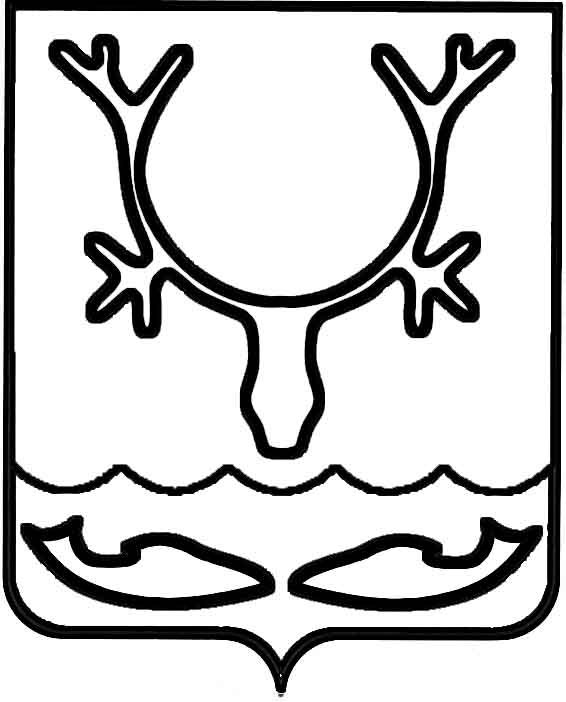 Администрация муниципального образования
"Городской округ "Город Нарьян-Мар"ПОСТАНОВЛЕНИЕО внесении изменений в постановление Администрации МО "Городской округ "Город Нарьян-Мар" от 31.08.2018 № 587 
"Об утверждении муниципальной программы муниципального образования "Городской округ "Город Нарьян-Мар" "Повышение уровня жизнеобеспечения и безопасности жизнедеятельности населения муниципального образования "Городской округ "Город 
Нарьян-Мар"Руководствуясь Бюджетным кодексом Российской Федерации, Порядком разработки, реализации и оценки эффективности муниципальных программ муниципального образования "Городской округ "Город Нарьян-Мар", утвержденным постановлением Администрации МО "Городской округ "Город Нарьян-Мар" 
от 10.07.2018 № 453, Администрация муниципального образования "Городской округ "Город Нарьян-Мар"П О С Т А Н О В Л Я Е Т:Внести изменения в муниципальную программу муниципального образования "Городской округ "Город Нарьян-Мар" "Повышение уровня жизнеобеспечения и безопасности жизнедеятельности населения муниципального образования "Городской округ "Город Нарьян-Мар", утвержденную постановлением Администрации МО "Городской округ "Город Нарьян-Мар" от 31.08.2018 № 587, согласно Приложению к настоящему постановлению.Настоящее постановление вступает в силу после его официального опубликования. Приложениек постановлению Администрации муниципального образования  "Городской округ "Город Нарьян-Мар"от 27.06.2023 № 984Изменения в муниципальную программу муниципального образования "Городской округ "Город Нарьян-Мар""Повышение уровня жизнеобеспечения и безопасности жизнедеятельности населения муниципального образования "Городской округ "Город Нарьян-Мар"В паспорте муниципальной программы муниципального образования "Городской округ "Город Нарьян-Мар" "Повышение уровня жизнеобеспечения и безопасности жизнедеятельности населения муниципального образования "Городской округ "Город Нарьян-Мар" (далее - Программа) строку "Объемы и источники финансирования муниципальной программы" изложить в следующей редакции:"".2. В пункте 1.1 раздела Х Программы строку "Объемы и источники финансирования подпрограммы" изложить в следующей редакции:"                                                                                                                                                    ".3. В пункте 1.1 раздела ХI Программы строку "Объемы и источники финансирования подпрограммы" изложить в следующей редакции:"".4. В пункте 1.1 раздела ХII Программы строку "Объемы и источники финансирования подпрограммы" изложить в следующей редакции:"".5. В пункте 1.1 раздела ХIV Программы строку "Объемы и источники финансирования подпрограммы" изложить в следующей редакции:"".      6. Приложение № 2 к Программе изложить в следующей редакции:"Приложение № 2к муниципальной программе  ",- строку "Проведение мероприятий по сносу, домов, признанных в установленном порядке ветхими или аварийными и непригодными для проживания" изложить в следующей редакции:"",- строки 1.2, 1.2.1, "Компенсация расходов, связанных с организацией вывоза стоков из септиков и выгребных ям" изложить в следующей редакции:" ",- строки "Итого по Подпрограмме 1, в том числе:", "за счет средств окружного бюджета", "за счет средств городского бюджета" изложить в следующей редакции:"".7.2. В разделе "Подпрограмма 2 "Обеспечение безопасности жизнедеятельности населения городского округа "Город Нарьян-Мар":- строку 2.2 изложить в следующей редакции:"",- строку 2.2.3 изложить в следующей редакции:"",     - строку "Содержание пожарных водоемов" изложить в следующей редакции:      "",     - строки 2.3, 2.3.1, "Аттестационный контроль режимно-секретного подразделения Администрации МО "Городской округ "Город Нарьян-Мар" изложить в следующей редакции:    "",     - строки "Итого по Подпрограмме 2, в том числе:", "за счет средств городского бюджета" изложить в следующей редакции:  "".7.3. В разделе "Подпрограмма 3 "Обеспечение безопасности эксплуатации автомобильных дорог местного значения и доступности общественных транспортных услуг":- строку 3.3 изложить в следующей редакции:  "",- строку 3.3.2 изложить в следующей редакции:  "",- строку "Приобретение техники" изложить в следующей редакции:  "",- строку 3.3.3 изложить в следующей редакции:  "",- после строки "Ремонт тротуаров на автомобильной дороге по ул. им. В.И. Ленина (от ул. Авиаторов до ул. Первомайская) 
в г. Нарьян-Маре" дополнить строкой следующего содержания: 	"",		- строки 3.5, 3.5.1, "Расходы на обеспечение деятельности МКУ "Чистый город" изложить в следующей редакции:        "",- строки "Итого по Подпрограмме 3, в том числе:", "за счет средств окружного бюджета", "за счет средств городского бюджета" изложить в следующей редакции:        "".    7.4. В разделе "Подпрограмма 5 "Обеспечение комфортных условий проживания на территории муниципального образования "Городской округ "Город Нарьян-Мар":- строку 5.1 изложить в следующей редакции:  "",- строку 5.1.2 изложить в следующей редакции:  "",- строку "Содержание контейнерных площадок" изложить в следующей редакции:  "",- строки 5.1.5, "Содержание (эксплуатация) имущества, находящегося в муниципальной собственности" изложить в следующей редакции:  "",- строку 5.1.6 изложить в следующей редакции:  "	                                                                                                                                                                                                                         ",- строки "Приобретение уличных светодинамических елей", "Декоративное оформление города Нарьян-Мара" изложить в следующей редакции:  "",- строку 5.1.10 изложить в следующей редакции:  "",- после строки "Приобретение и установка малых архитектурных форм на общественных территориях города Нарьян-Мара" дополнить строками следующего содержания:"",- строки "Итого по Подпрограмме 5, в том числе:", "за счет средств окружного бюджета", "за счет средств городского бюджета" изложить в следующей редакции:        "".	7.5. Строки "ВСЕГО по программе, в том числе:", "окружной бюджет", "городской бюджет", "иные источники" изложить в следующей редакции:"".27.06.2023№984И.о. главы города Нарьян-Мара А.Н. БережнойОбъемы и источники финансирования муниципальной программыОбщий объем финансирования Программы составляет 
3 677 148,81365 тыс. руб., в том числе по годам:2019 год – 726 033,4 тыс. руб.;2020 год – 461 357,1 тыс. руб.;2021 год – 487 361,84079 тыс. руб.;2022 год – 763 357,21491 тыс. руб.; 2023 год – 691 924,87340 тыс. руб.; 2024 год – 273 011,58672 тыс. руб.;2025 год – 274 102,79783 тыс. руб.Из них:объем финансирования Программы за счет средств 
из окружного бюджета составляет 1 550 919,28150 тыс. руб., 
в том числе по годам:2019 год – 413 898,4 тыс. руб.;2020 год – 178 087,7 тыс. руб.;2021 год – 134 359,30000 тыс. руб.;2022 год – 434 843,48110 тыс. руб.; 2023 год – 364 808,10040 тыс. руб.;2024 год – 12 406,80000 тыс. руб.;2025 год – 12 515,50000 тыс. руб.за счет средств бюджета МО "Городской округ "Город Нарьян-Мар" составляет 2 121 654,20445 тыс. руб., 
в том числе по годам:2019 год – 311 785,4 тыс. руб.;2020 год – 282 282,8 тыс. руб.;2021 год – 352 727,41253 тыс. руб.;2022 год – 328 287,43537 тыс. руб.; 2023 год – 324 379,07200 тыс. руб.;2024 год – 260 604,78672 тыс. руб.;2025 год – 261 587,29783 тыс. руб. иные источники – 4 575,32770 тыс. руб., в том числе по годам:2019 год – 349,6 тыс. руб.;2020 год – 986,6 тыс. руб.;2021 год – 275,12826 тыс. руб.;2022 год – 226,29844 тыс. руб.;2023 год – 2 737,70100 тыс. руб.Объемы и источники финансирования подпрограммыОбщий объем финансирования Подпрограммы 1 составляет
455 306,03024 тыс. руб., в том числе по годам:2019 год – 129 739,6 тыс. руб.;2020 год – 83 545,1 тыс. руб.;2021 год – 40 667,50213 тыс. руб.;2022 год – 62 258,60778 тыс. руб.;2023 год – 73 834,79033 тыс. руб.;2024 год – 32 402,22000 тыс. руб.;2025 год – 32 858,21000 тыс. руб.Из них:за счет средств из окружного бюджета составляет 174 091,10000 тыс. руб., в том числе по годам:2019 год – 67 876,9 тыс. руб.;2020 год – 37 087,4 тыс. руб.;2021 год – 3 002,80000 тыс. руб.;2022 год – 28 753,80000 тыс. руб.;2023 год – 37 370,20000 тыс. руб.за счет средств бюджета МО "Городской округ "Город Нарьян-Мар" – 281 214,93024 тыс. руб., в том числе по годам:2019 год – 61 862,7 тыс. руб.;2020 год – 46 457,7 тыс. руб.;2021 год – 37 664,70213 тыс. руб.;2022 год – 33 504,80778 тыс. руб.;2023 год – 36 464,59033 тыс. руб.;2024 год – 32 402,22000 тыс. руб.;2025 год – 32 858,21000 тыс. руб.Объемы и источники финансированияподпрограммыОбщий объем финансирования Подпрограммы 2 составляет 49 231,63151 тыс. руб., в том числе по годам:2019 год – 14 964,1 тыс. руб.;2020 год – 10 397,8 тыс. руб.;2021 год – 6 280,67545 тыс. руб.;2022 год – 3 656,31318 тыс. руб.;2023 год – 4 986,54488 тыс. руб.;2024 год – 4 472,74900 тыс. руб.;2025 год – 4 473,44900 тыс. руб.Из них:за счет средств бюджета МО "Городской округ "Город Нарьян-Мар" 49 231,63151 тыс. руб., в том числе по годам:2019 год – 14 964,1 тыс. руб.;2020 год – 10 397,8 тыс. руб.;2021 год – 6 280,67545 тыс. руб.;2022 год – 3 656,31318 тыс. руб.;2023 год – 4 986,54488 тыс. руб.;2024 год – 4 472,74900 тыс. руб.;2025 год – 4 473,44900 тыс. руб.Объемы и источники финансирования подпрограммыОбщий объем финансирования Подпрограммы 3 составляет 2 043 225,65347 тыс. руб., в том числе по годам:2019 год – 277 973,1 тыс. руб.;2020 год – 146 459,0 тыс. руб.;2021 год – 332 913,66795 тыс. руб.;2022 год – 464 312,71928 тыс. руб.;2023 год – 408 569,22793 тыс. руб.;2024 год – 206 602,40645 тыс. руб.;2025 год – 206 395,53186 тыс. руб.Из них:объем финансирования Подпрограммы 3 за счет средств 
из окружного бюджета составляет 586 594,80000 тыс. руб., 
в том числе по годам:2019 год – 150 962,4 тыс. руб.;2020 год – 18 270,7 тыс. руб.;2021 год – 60 603,90000 тыс. руб.;2022 год – 196 486,80000 тыс. руб.;2023 год – 160 271,00000 тыс. руб.за счет средств бюджета МО "Городской округ "Город Нарьян-Мар" составляет 1 456 630,85347 тыс. руб., 
в том числе по годам:2019 год – 127 010,7 тыс. руб.;2020 год – 128 188,3 тыс. руб.;2021 год – 272 309,76795 тыс. руб.;2022 год – 267 825,91928 тыс. руб.; 2023 год – 248 298,22793 тыс. руб.;2024 год – 206 602,40645 тыс. руб.;2025 год – 206 395,53186 тыс. руб.Объемы и источники финансирования подпрограммыОбщий объем финансирования Подпрограммы 5 составляет 
318 176,43605 тыс. руб., в том числе по годам:2019 год – 105 877,2 тыс. руб.;2020 год – 92 133,3 тыс. руб.;2021 год – 32 126,25051 тыс. руб.;2022 год – 21 260,66844 тыс. руб.; 2023 год – 32 583,99886 тыс. руб.;2024 год – 16 867,31127 тыс. руб.;2025 год – 17 327,70697 тыс. руб.Из них:объем финансирования Подпрограммы 5 за счет средств из окружного бюджета составляет 4 276,40000 тыс. руб., в том числе по годам:2019 год – 3 496,4 тыс. руб.;2020 год – 90,0 тыс. руб.;2021 год – 150,00000 тыс. руб.;2022 год – 180,00000 тыс. руб.; 2023 год – 120,00000 тыс. руб.;2024 год – 120,00000 тыс. руб.;2025 год – 120,00000 тыс. руб.за счет средств бюджета МО "Городской округ "Город Нарьян-Мар" составляет 313 900,03605 тыс. руб., в том числе по годам:2019 год – 102 380,8 тыс. руб.;2020 год – 92 043,3 тыс. руб.;2021 год – 31 976,25051 тыс. руб.;2022 год – 21 080,66844 тыс. руб.; 2023 год – 32 463,99886 тыс. руб.;2024 год – 16 747,31127 тыс. руб.;2025 год – 17 207,70697 тыс. руб.Ресурсное обеспечениеРесурсное обеспечениеРесурсное обеспечениеРесурсное обеспечениеРесурсное обеспечениеРесурсное обеспечениеРесурсное обеспечениеРесурсное обеспечениеРесурсное обеспечениеРесурсное обеспечениеРесурсное обеспечениеРесурсное обеспечениеРесурсное обеспечениеРесурсное обеспечениереализации муниципальной программыреализации муниципальной программыреализации муниципальной программыреализации муниципальной программыреализации муниципальной программыреализации муниципальной программыреализации муниципальной программыреализации муниципальной программыреализации муниципальной программыреализации муниципальной программыреализации муниципальной программыреализации муниципальной программыреализации муниципальной программыреализации муниципальной программы"Повышение уровня жизнеобеспечения и безопасности жизнедеятельности населения муниципального образования "Городской округ "Город Нарьян-Мар""Повышение уровня жизнеобеспечения и безопасности жизнедеятельности населения муниципального образования "Городской округ "Город Нарьян-Мар""Повышение уровня жизнеобеспечения и безопасности жизнедеятельности населения муниципального образования "Городской округ "Город Нарьян-Мар""Повышение уровня жизнеобеспечения и безопасности жизнедеятельности населения муниципального образования "Городской округ "Город Нарьян-Мар""Повышение уровня жизнеобеспечения и безопасности жизнедеятельности населения муниципального образования "Городской округ "Город Нарьян-Мар""Повышение уровня жизнеобеспечения и безопасности жизнедеятельности населения муниципального образования "Городской округ "Город Нарьян-Мар""Повышение уровня жизнеобеспечения и безопасности жизнедеятельности населения муниципального образования "Городской округ "Город Нарьян-Мар""Повышение уровня жизнеобеспечения и безопасности жизнедеятельности населения муниципального образования "Городской округ "Город Нарьян-Мар""Повышение уровня жизнеобеспечения и безопасности жизнедеятельности населения муниципального образования "Городской округ "Город Нарьян-Мар""Повышение уровня жизнеобеспечения и безопасности жизнедеятельности населения муниципального образования "Городской округ "Город Нарьян-Мар""Повышение уровня жизнеобеспечения и безопасности жизнедеятельности населения муниципального образования "Городской округ "Город Нарьян-Мар""Повышение уровня жизнеобеспечения и безопасности жизнедеятельности населения муниципального образования "Городской округ "Город Нарьян-Мар""Повышение уровня жизнеобеспечения и безопасности жизнедеятельности населения муниципального образования "Городской округ "Город Нарьян-Мар""Повышение уровня жизнеобеспечения и безопасности жизнедеятельности населения муниципального образования "Городской округ "Город Нарьян-Мар"Ответственный исполнитель: управление   жилищно-коммунального хозяйства   Администрации муниципального образования "Городской округ "Город Нарьян-Мар"".7. В Приложении 3 к Программе:7.1. В разделе "Подпрограмма 1 "Организация благоприятных и безопасных условий для проживания граждан":-строки 1.1, 1.1.1 изложить в следующей редакции:"Ответственный исполнитель: управление   жилищно-коммунального хозяйства   Администрации муниципального образования "Городской округ "Город Нарьян-Мар"".7. В Приложении 3 к Программе:7.1. В разделе "Подпрограмма 1 "Организация благоприятных и безопасных условий для проживания граждан":-строки 1.1, 1.1.1 изложить в следующей редакции:"Ответственный исполнитель: управление   жилищно-коммунального хозяйства   Администрации муниципального образования "Городской округ "Город Нарьян-Мар"".7. В Приложении 3 к Программе:7.1. В разделе "Подпрограмма 1 "Организация благоприятных и безопасных условий для проживания граждан":-строки 1.1, 1.1.1 изложить в следующей редакции:"Ответственный исполнитель: управление   жилищно-коммунального хозяйства   Администрации муниципального образования "Городской округ "Город Нарьян-Мар"".7. В Приложении 3 к Программе:7.1. В разделе "Подпрограмма 1 "Организация благоприятных и безопасных условий для проживания граждан":-строки 1.1, 1.1.1 изложить в следующей редакции:"Ответственный исполнитель: управление   жилищно-коммунального хозяйства   Администрации муниципального образования "Городской округ "Город Нарьян-Мар"".7. В Приложении 3 к Программе:7.1. В разделе "Подпрограмма 1 "Организация благоприятных и безопасных условий для проживания граждан":-строки 1.1, 1.1.1 изложить в следующей редакции:"Ответственный исполнитель: управление   жилищно-коммунального хозяйства   Администрации муниципального образования "Городской округ "Город Нарьян-Мар"".7. В Приложении 3 к Программе:7.1. В разделе "Подпрограмма 1 "Организация благоприятных и безопасных условий для проживания граждан":-строки 1.1, 1.1.1 изложить в следующей редакции:"Ответственный исполнитель: управление   жилищно-коммунального хозяйства   Администрации муниципального образования "Городской округ "Город Нарьян-Мар"".7. В Приложении 3 к Программе:7.1. В разделе "Подпрограмма 1 "Организация благоприятных и безопасных условий для проживания граждан":-строки 1.1, 1.1.1 изложить в следующей редакции:"Ответственный исполнитель: управление   жилищно-коммунального хозяйства   Администрации муниципального образования "Городской округ "Город Нарьян-Мар"".7. В Приложении 3 к Программе:7.1. В разделе "Подпрограмма 1 "Организация благоприятных и безопасных условий для проживания граждан":-строки 1.1, 1.1.1 изложить в следующей редакции:"Ответственный исполнитель: управление   жилищно-коммунального хозяйства   Администрации муниципального образования "Городской округ "Город Нарьян-Мар"".7. В Приложении 3 к Программе:7.1. В разделе "Подпрограмма 1 "Организация благоприятных и безопасных условий для проживания граждан":-строки 1.1, 1.1.1 изложить в следующей редакции:"Ответственный исполнитель: управление   жилищно-коммунального хозяйства   Администрации муниципального образования "Городской округ "Город Нарьян-Мар"".7. В Приложении 3 к Программе:7.1. В разделе "Подпрограмма 1 "Организация благоприятных и безопасных условий для проживания граждан":-строки 1.1, 1.1.1 изложить в следующей редакции:"Ответственный исполнитель: управление   жилищно-коммунального хозяйства   Администрации муниципального образования "Городской округ "Город Нарьян-Мар"".7. В Приложении 3 к Программе:7.1. В разделе "Подпрограмма 1 "Организация благоприятных и безопасных условий для проживания граждан":-строки 1.1, 1.1.1 изложить в следующей редакции:"Ответственный исполнитель: управление   жилищно-коммунального хозяйства   Администрации муниципального образования "Городской округ "Город Нарьян-Мар"".7. В Приложении 3 к Программе:7.1. В разделе "Подпрограмма 1 "Организация благоприятных и безопасных условий для проживания граждан":-строки 1.1, 1.1.1 изложить в следующей редакции:"Ответственный исполнитель: управление   жилищно-коммунального хозяйства   Администрации муниципального образования "Городской округ "Город Нарьян-Мар"".7. В Приложении 3 к Программе:7.1. В разделе "Подпрограмма 1 "Организация благоприятных и безопасных условий для проживания граждан":-строки 1.1, 1.1.1 изложить в следующей редакции:"Ответственный исполнитель: управление   жилищно-коммунального хозяйства   Администрации муниципального образования "Городской округ "Город Нарьян-Мар"".7. В Приложении 3 к Программе:7.1. В разделе "Подпрограмма 1 "Организация благоприятных и безопасных условий для проживания граждан":-строки 1.1, 1.1.1 изложить в следующей редакции:"Ответственный исполнитель: управление   жилищно-коммунального хозяйства   Администрации муниципального образования "Городской округ "Город Нарьян-Мар"".7. В Приложении 3 к Программе:7.1. В разделе "Подпрограмма 1 "Организация благоприятных и безопасных условий для проживания граждан":-строки 1.1, 1.1.1 изложить в следующей редакции:"Ответственный исполнитель: управление   жилищно-коммунального хозяйства   Администрации муниципального образования "Городской округ "Город Нарьян-Мар"".7. В Приложении 3 к Программе:7.1. В разделе "Подпрограмма 1 "Организация благоприятных и безопасных условий для проживания граждан":-строки 1.1, 1.1.1 изложить в следующей редакции:"1.1.Основное мероприятие:  Проведение мероприятий по сносу домов, признанных в установленном порядке ветхими или аварийными и непригодными для проживанияИтого, в том числе66 213,3424566 213,3424512 114,212 114,2895,93 957,429503 957,4295010 419,8129510 419,8129538 826,000000,000000,000001.1.Основное мероприятие:  Проведение мероприятий по сносу домов, признанных в установленном порядке ветхими или аварийными и непригодными для проживанияокружной  бюджет 59 314,4000059 314,4000010 286,010 286,00,03 002,800003 002,800008 655,400008 655,4000037 370,200000,000000,000001.1.Основное мероприятие:  Проведение мероприятий по сносу домов, признанных в установленном порядке ветхими или аварийными и непригодными для проживаниягородской бюджет 6 898,942456 898,942451 828,21 828,2895,9954,62950954,629501 764,412951 764,412951 455,800000,000000,000001.1.1.Снос жилищного фонда, непригодного для проживанияИтого, в том числе4 541,729504 541,729501 510,01 510,0870,0861,72950861,729501 000,000001 000,00000300,000000,000000,000001.1.1.Снос жилищного фонда, непригодного для проживаниягородской бюджет 4 541,729504 541,729501 510,01 510,0870,0861,72950861,729501 000,000001 000,00000300,000000,000000,00000Проведение мероприятий по сносу, домов, признанных в установленном порядке ветхими или аварийными и непригодными для проживанияИтого, в том числе65 716,7295012 114,2895,93 957,429509 923,2000038 826,000000,000000,00000Проведение мероприятий по сносу, домов, признанных в установленном порядке ветхими или аварийными и непригодными для проживанияокружной  бюджет 59 314,4000010 286,00,03 002,800008 655,4000037 370,200000,000000,00000Проведение мероприятий по сносу, домов, признанных в установленном порядке ветхими или аварийными и непригодными для проживаниягородской бюджет 6 402,329501 828,2895,9954,629501 267,800001 455,800000,000000,000001.2.Основное мероприятие:  Повышение качества содержания жилищного фондаИтого, в том числе47 136,2600013 095,210 488,05 956,590005 096,700006 138,140003 530,220002 831,410001.2.Основное мероприятие:  Повышение качества содержания жилищного фондагородской бюджет 47 136,2600013 095,210 488,05 956,590005 096,700006 138,140003 530,220002 831,410001.2.1.Субсидии на компенсацию расходов, связанных с  организацией вывоза стоков из септиков и выгребных ям жилых домов на территории МО "Городской округ "Город Нарьян-Мар"Итого, в том числе45 745,2600011 802,610 389,65 956,590005 096,700006 138,140003 530,220002 831,410001.2.1.Субсидии на компенсацию расходов, связанных с  организацией вывоза стоков из септиков и выгребных ям жилых домов на территории МО "Городской округ "Город Нарьян-Мар"городской бюджет 45 745,2600011 802,610 389,65 956,590005 096,700006 138,140003 530,220002 831,41000Компенсация расходов, связанных с организацией вывоза стоков из септиков и выгребных ямИтого, в том числе45 745,2600011 802,610 389,65 956,590005 096,700006 138,140003 530,220002 831,41000Компенсация расходов, связанных с организацией вывоза стоков из септиков и выгребных ямгородской бюджет 45 745,2600011 802,610 389,65 956,590005 096,700006 138,140003 530,220002 831,41000Итого по Подпрограмме 1, в том числе:455 306,03024129 739,683 545,140 667,5021362 258,6077873 834,7903332 402,2200032 858,21000за счет средств окружного бюджета174 091,1000067 876,937 087,43 002,8000028 753,8000037 370,200000,000000,00000за счет средств городского бюджета281 214,9302461 862,746 457,737 664,7021333 504,8077836 464,5903332 402,2200032 858,210002.2.Основное мероприятие: Мероприятия в сфере гражданской обороны и чрезвычайных ситуацийИтого, в том числе44 485,0685114 130,69 705,95 116,575453 299,338184 305,656883 963,349003 963,649002.2.Основное мероприятие: Мероприятия в сфере гражданской обороны и чрезвычайных ситуацийгородской бюджет 44 485,0685114 130,69 705,95 116,575453 299,338184 305,656883 963,349003 963,649002.2.3.Обеспечение пожарной безопасности Итого, в том числе28 043,330179 187,37 365,12 507,175452 112,016842 267,537882 302,100002 302,100002.2.3.Обеспечение пожарной безопасности городской бюджет 28 043,330179 187,37 365,12 507,175452 112,016842 267,537882 302,100002 302,10000Содержание пожарных водоемовИтого, в том числе11 490,930170,00,02 507,175452 112,016842 267,537882 302,100002 302,10000Содержание пожарных водоемовгородской бюджет 11 490,930170,00,02 507,175452 112,016842 267,537882 302,100002 302,100002.3.Основное мероприятие: "Обеспечение безопасности информации и режимно-секретные мероприятия"Итого, в том числе903,288000,080,0651,400000,00000171,888000,000000,000002.3.Основное мероприятие: "Обеспечение безопасности информации и режимно-секретные мероприятия"городской бюджет 903,288000,080,0651,400000,00000171,888000,000000,000002.3.1.Мероприятия по защите государственной тайныИтого, в том числе903,288000,080,0651,400000,00000171,888000,000000,000002.3.1.Мероприятия по защите государственной тайныгородской бюджет 903,288000,080,0651,400000,00000171,888000,000000,00000Аттестационный контроль режимно-секретного подразделения Администрации МО "Городской округ "Город Нарьян-Мар"Итого, в том числе903,288000,080,0651,400000,00000171,888000,000000,00000Аттестационный контроль режимно-секретного подразделения Администрации МО "Городской округ "Город Нарьян-Мар"городской бюджет 903,288000,080,0651,400000,00000171,888000,000000,00000Итого по Подпрограмме 2, в том числе:49 231,6315114 964,110 397,86 280,675453 656,313184 986,544884 472,749004 473,44900за счет средств городского бюджета49 231,6315114 964,110 397,86 280,675453 656,313184 986,544884 472,749004 473,449003.3.Основное мероприятие: Обеспечение условий для приведения улично-дорожной сети и транспортной инфраструктуры города в соответствии со стандартами качества и требованиями безопасной эксплуатацииИтого, в том числе308 864,09165106 179,220 984,056 566,8435399 156,2909625 977,757160,000000,000003.3.Основное мероприятие: Обеспечение условий для приведения улично-дорожной сети и транспортной инфраструктуры города в соответствии со стандартами качества и требованиями безопасной эксплуатацииокружной  бюджет 137 556,1000080 570,50,00,0000049 590,400007 395,200000,000000,000003.3.Основное мероприятие: Обеспечение условий для приведения улично-дорожной сети и транспортной инфраструктуры города в соответствии со стандартами качества и требованиями безопасной эксплуатациигородской бюджет 171 307,9916525 608,720 984,056 566,8435349 565,8909618 582,557160,000000,000003.3.2.Приобретение техники для обеспечения содержания улично-дорожной сети автомобильных дорог местного значения г. Нарьян-МараИтого, в том числе122 130,9768110 142,720 605,253 182,4435324 034,6333014 165,999980,000000,000003.3.2.Приобретение техники для обеспечения содержания улично-дорожной сети автомобильных дорог местного значения г. Нарьян-Марагородской бюджет 122 130,9768110 142,720 605,253 182,4435324 034,6333014 165,999980,000000,00000Приобретение техникиИтого, в том числе63 747,128290,00,025 546,4950124 034,6333014 165,999980,000000,00000Приобретение техникигородской бюджет 63 747,128290,00,025 546,4950124 034,6333014 165,999980,000000,000003.3.3.Приведение улично-дорожной сети и пешеходных переходов в нормативное состояниеИтого, в том числе18 773,156989 589,70,02 844,400001 997,299804 341,757180,000000,000003.3.3.Приведение улично-дорожной сети и пешеходных переходов в нормативное состояниегородской бюджет 18 773,156989 589,70,02 844,400001 997,299804 341,757180,000000,00000Обустройство ливневой канализацииИтого, в том числе599,999760,00,00,000000,00000599,999760,000000,00000Обустройство ливневой канализациигородской бюджет 599,999760,00,00,000000,00000599,999760,000000,000003.5.Основное мероприятие "Обеспечение деятельности подведомственных казенных учреждений муниципального образования "Городской округ "Город Нарьян-Мар"Итого, в том числе798 107,415520,08 738,9161 700,58343164 326,93062170 499,92412146 601,22597146 239,851383.5.Основное мероприятие "Обеспечение деятельности подведомственных казенных учреждений муниципального образования "Городской округ "Город Нарьян-Мар"городской бюджет 798 107,415520,08 738,9161 700,58343164 326,93062170 499,92412146 601,22597146 239,851383.5.1.Расходы на обеспечение деятельности МКУ "Чистый город"Итого, в том числе798 107,415520,08 738,9161 700,58343164 326,93062170 499,92412146 601,22597146 239,851383.5.1.Расходы на обеспечение деятельности МКУ "Чистый город"городской бюджет 798 107,415520,08 738,9161 700,58343164 326,93062170 499,92412146 601,22597146 239,85138Расходы на обеспечение деятельности МКУ "Чистый город"Итого, в том числе798 107,415520,08 738,9161 700,58343164 326,93062170 499,92412146 601,22597146 239,85138Расходы на обеспечение деятельности МКУ "Чистый город"городской бюджет 798 107,415520,08 738,9161 700,58343164 326,93062170 499,92412146 601,22597146 239,85138Итого по Подпрограмме 3, в том числе:2 043 225,65347277 973,1146 459,0332 913,66795464 312,71928408 569,22793206 602,40645206 395,53186за счет средств окружного бюджета586 594,80000150 962,418 270,760 603,90000196 486,80000160 271,000000,000000,00000за счет средств городского бюджета1 456 630,85347127 010,7128 188,3272 309,76795267 825,91928248 298,22793206 602,40645206 395,531865.1.Основное мероприятие: Обеспечение условий для благоприятного проживания и отдыха жителей муниципального образования "Городской округ "Город Нарьян-Мар"Итого, в том числе275 188,2498994 775,981 980,727 248,0243317 591,1684628 320,2788612 467,6912712 804,486975.1.Основное мероприятие: Обеспечение условий для благоприятного проживания и отдыха жителей муниципального образования "Городской округ "Город Нарьян-Мар"окружной  бюджет 3 196,400003 196,40,00,000000,000000,000000,000000,000005.1.Основное мероприятие: Обеспечение условий для благоприятного проживания и отдыха жителей муниципального образования "Городской округ "Город Нарьян-Мар"городской бюджет 271 991,8498991 579,581 980,727 248,0243317 591,1684628 320,2788612 467,6912712 804,486975.1.2.Уборка территории и аналогичная деятельностьИтого, в том числе90 863,6052935 979,632 940,25 219,640753 992,268345 885,616203 423,140003 423,140005.1.2.Уборка территории и аналогичная деятельностьгородской бюджет 90 863,6052935 979,632 940,25 219,640753 992,268345 885,616203 423,140003 423,14000Содержание контейнерных площадокИтого, в том числе6 835,669520,00,0553,305541 071,896821 810,467161 700,000001 700,00000Содержание контейнерных площадокгородской бюджет 6 835,669520,00,0553,305541 071,896821 810,467161 700,000001 700,000005.1.5.Содержание (эксплуатация) имущества, находящегося в муниципальной собственностиИтого, в том числе4 775,348441 298,21 806,6606,90000588,36000259,79791107,73046107,760075.1.5.Содержание (эксплуатация) имущества, находящегося в муниципальной собственностигородской бюджет 4 775,348441 298,21 806,6606,90000588,36000259,79791107,73046107,76007Содержание (эксплуатация) имущества, находящегося в муниципальной собственностиИтого, в том числе4 257,748441 298,21 289,0606,90000588,36000259,79791107,73046107,76007Содержание (эксплуатация) имущества, находящегося в муниципальной собственностигородской бюджет 4 257,748441 298,21 289,0606,90000588,36000259,79791107,73046107,760075.1.6.Приобретение и установка элементов праздничного и тематического оформления города Нарьян-МараИтого, в том числе9 642,302223 863,0510,44 206,14000405,00000657,762220,000000,000005.1.6.Приобретение и установка элементов праздничного и тематического оформления города Нарьян-Марагородской бюджет 9 642,302223 863,0510,44 206,14000405,00000657,762220,000000,00000Приобретение уличных светодинамических елейИтого, в том числе1 538,462430,00,01 003,395760,00000535,066670,000000,00000Приобретение уличных светодинамических елейгородской бюджет 1 538,462430,00,01 003,395760,00000535,066670,000000,00000Декоративное оформление города Нарьян-МараИтого, в том числе3 300,799790,00,02 773,10424405,00000122,695550,000000,00000Декоративное оформление города Нарьян-Марагородской бюджет 3 300,799790,00,02 773,10424405,00000122,695550,000000,000005.1.10.Реализация мероприятий по благоустройству территории муниципального образованияИтого, в том числе10 493,680761 140,76 119,91 028,540000,000002 204,540760,000000,000005.1.10.Реализация мероприятий по благоустройству территории муниципального образованиягородской бюджет 10 493,680761 140,76 119,91 028,540000,000002 204,540760,000000,00000Устройство информационных стендовИтого, в том числе332,860020,00,00,000000,00000332,860020,000000,00000Устройство информационных стендовгородской бюджет 332,860020,00,00,000000,00000332,860020,000000,00000Обустройство пешеходной зоны вдоль МКД № 13 по ул. Меньшикова в г. Нарьян-МареИтого, в том числе1 871,680740,00,00,000000,000001 871,680740,000000,00000Обустройство пешеходной зоны вдоль МКД № 13 по ул. Меньшикова в г. Нарьян-Марегородской бюджет 1 871,680740,00,00,000000,000001 871,680740,000000,00000Итого по Подпрограмме 5, в том числе:318 176,43605105 877,292 133,332 126,2505121 260,6684432 583,9988616 867,3112717 327,70697за счет средств окружного бюджета4 276,400003 496,490,0150,00000180,00000120,00000120,00000120,00000за счет средств городского бюджета313 900,03605102 380,892 043,331 976,2505121 080,6684432 463,9988616 747,3112717 207,70697ВСЕГО по программе, в том числе:3 677 148,81365726 033,4461 357,1487 361,84079763 357,21491691 924,87340273 011,58672274 102,79783окружной бюджет1 550 919,28150413 898,4178 087,7134 359,30000434 843,48110364 808,1004012 406,8000012 515,50000городской бюджет2 121 654,20445311 785,4282 282,8352 727,41253328 287,43537324 379,07200260 604,78672261 587,29783иные источники4 575,32770349,6986,6275,12826226,298442 737,701000,000000,00000